DECLARACIÓN JURADA DE SALUD Y OTRAS CONDICIONES PARA PRESTAR SERVICIOS EN FORMA PRESENCIALEn la Provincia de Buenos Aires, a los……….días del mes de……..del año	,quiensuscribe	(Apellido	y	Nombre)…………………………………………………………..…….,D.N.I.………………….., con domicilio real en………………………………………………….........................,teléfono/celular	teléfonofijo ……………………………………., en mi carácter de aspirante para la cobertura de suplencias extraordinaria en cargos docente y/o de auxiliares de la educación de la Provincia de Buenos Aires, manifiesto con carácter de DECLARACION JURADA:Encontrarme o no comprendido dentro los grupos de riesgo enmarcados en la Resolución 207/2020 del Ministerio de Trabajo, Empleo y Seguridad de la Nación y en la Resolución 90/2020 del Ministerio de Jefatura de Gabinete de la Provincia de Buenos Aires, informando que mi situación de salud es la siguiente: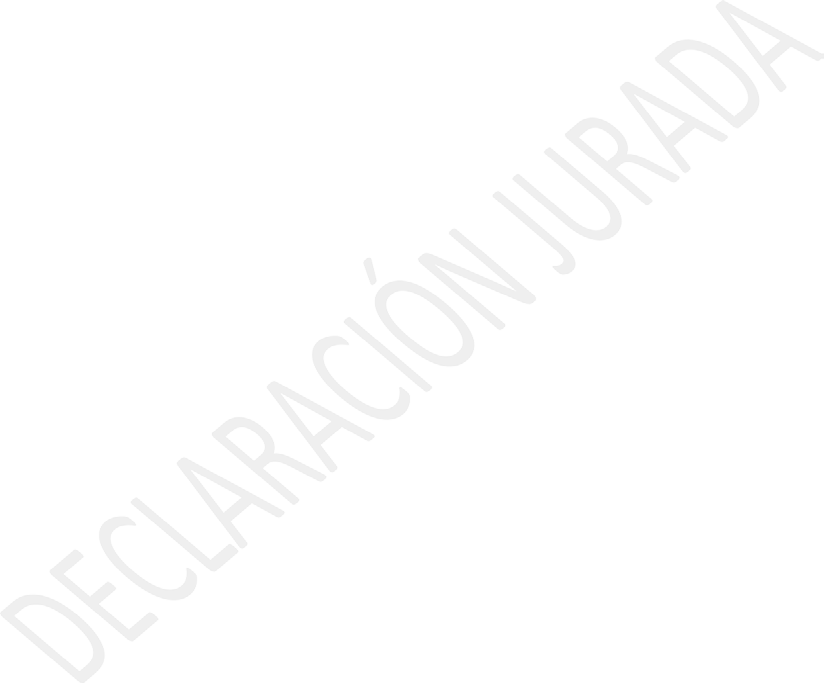 (Deberá marcar con una X en SI/NO de cada uno de los factores de riesgo).NO requerir hacer uso de las dispensas parentales estipuladas en el artículo   1º de la Resolución N° 391/21 del Ministerio de Jefatura de Gabinete de la Provincia de Buenos Aires.IF-2021-06987214-GDEBA-DPGRHDGCYE3. Edad: ………………………….Siendo mayor de 60 años, y no encontrándome alcanzado por ninguna de las situaciones de salud informadas en el apartado 1 de la presente DECLARACION JURADA, manifiesto en forma expresa y libre mi voluntad de regresar para cumplir tareas de manera presencial en los términos del artículo 1º inciso a) de la Resolución 207/20 del Ministerio de Trabajo, Empleo y Seguridad Social de la Nación dejando constancia con carácter de Declaración Jurada.SINONO APLICA POR SER MENOR DE 60 AÑOS.Firma	Aclaración	DNIIF-2021-06987214-GDEBA-DPGRHDGCYE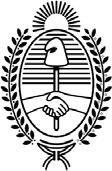 G O B I E R N O DE LA P R O V I N C I A DE B U E N O S A I R E S2021 - Año de la Salud y del Personal SanitarioHoja Adicional de Firmas Informe gráficoNúmero: IF-2021-06987214-GDEBA-DPGRHDGCYELA PLATA, BUENOS AIRESMartes 23 de Marzo de 2021Referencia: Anexo I - DDJJ SALUDEl documento fue importado por el sistema GEDO con un total de 2 pagina/s.Digitally signed by GDE BUENOS AIRESDN: cn=GDE BUENOS AIRES, c=AR, o=MINISTERIO DE JEFATURA DE GABINETE DE MINISTROS BS AS, ou=SUBSECRETARIA DE GOBIERNO DIGITAL, serialNumber=CUIT 30715471511Date: 2021.03.23 13:19:34 -03'00'Emilio Cassou Director ProvincialDirección Provincial de Gestión de Recursos Humanos Dirección General de Cultura y EducaciónDigitally signed by GDE BUENOS AIRESDN: cn=GDE BUENOS AIRES, c=AR, o=MINISTERIO DE JEFATURA DE GABINETE DE MINISTROS BS AS, ou=SUBSECRETARIA DE GOBIERNO DIGITAL,serialNumber=CUIT 30715471511Date: 2021.03.23 13:19:35 -03'00'GRUPOS DE RIESGOSINOTrabajadora Embarazada.Enfermedades respiratorias crónicas:Enfermedad pulmonar obstructiva crónica [EPOC]Enfisema congénitoDisplasia broncopulmonarBronquiectasiasFibrosis quísticaAsma moderado ó severo.Enfermedades cardíacas:Insuficiencia cardíaca,Enfermedad coronariaValvulopatíasCardiopatías congénitasInmunodeficiencias.Diabéticos.Personas con insuficiencia renal crónica en diálisis o con expectativas de ingresara diálisis en los siguientes seis meses.Personas inmunosuprimidasPersonas en tratamiento oncológico.Obesidad mórbida.